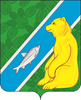 О внесении изменений в постановление администрациигородского поселения Андра от 09.12.2020 № 319 «Об утверждении административного регламента по предоставлению муниципальной услуги «Совершение нотариальных действий на территории городского поселения Андра»             В соответствии с Федеральным законом от 14.07.2022 N 339-ФЗ «О внесении изменений в отдельные законодательные акты Российской Федерации:Внести в приложение к постановлению администрации городского поселения Андра от 09.12.2020 № 319 «Об утверждении административного регламента по предоставлению муниципальной услуги «Совершение нотариальных действий на территории городского поселения Андра» следующие изменения:          1.1. Пункт 1.4 дополнить подпунктом 13 следующего содержания:"13) выдавать дубликаты документов, выражающих содержание нотариально удостоверенных сделок.".         2. Обнародовать настоящее постановление посредством размещения в информационно – телекоммуникационной сети «Интернет», на официальном сайте администрации муниципального образования городское поселение Андра по адресу www.andra-mo.ru, а также разместить на информационных стендах администрации городского поселения Андра.3. Настоящее постановление вступает в силу после его официального обнародования.          4. Контроль за выполнением постановления оставляю за собой. Глава городского поселения Андра                  	                                     	Н.В. ЖукАДМИНИСТРАЦИЯГОРОДСКОГО ПОСЕЛЕНИЯ АНДРАОктябрьского районаХанты - Мансийского автономного округа – ЮгрыПОСТАНОВЛЕНИЕ                                         АДМИНИСТРАЦИЯГОРОДСКОГО ПОСЕЛЕНИЯ АНДРАОктябрьского районаХанты - Мансийского автономного округа – ЮгрыПОСТАНОВЛЕНИЕ                                         АДМИНИСТРАЦИЯГОРОДСКОГО ПОСЕЛЕНИЯ АНДРАОктябрьского районаХанты - Мансийского автономного округа – ЮгрыПОСТАНОВЛЕНИЕ                                         АДМИНИСТРАЦИЯГОРОДСКОГО ПОСЕЛЕНИЯ АНДРАОктябрьского районаХанты - Мансийского автономного округа – ЮгрыПОСТАНОВЛЕНИЕ                                         АДМИНИСТРАЦИЯГОРОДСКОГО ПОСЕЛЕНИЯ АНДРАОктябрьского районаХанты - Мансийского автономного округа – ЮгрыПОСТАНОВЛЕНИЕ                                         АДМИНИСТРАЦИЯГОРОДСКОГО ПОСЕЛЕНИЯ АНДРАОктябрьского районаХанты - Мансийского автономного округа – ЮгрыПОСТАНОВЛЕНИЕ                                         АДМИНИСТРАЦИЯГОРОДСКОГО ПОСЕЛЕНИЯ АНДРАОктябрьского районаХанты - Мансийского автономного округа – ЮгрыПОСТАНОВЛЕНИЕ                                         АДМИНИСТРАЦИЯГОРОДСКОГО ПОСЕЛЕНИЯ АНДРАОктябрьского районаХанты - Мансийского автономного округа – ЮгрыПОСТАНОВЛЕНИЕ                                         АДМИНИСТРАЦИЯГОРОДСКОГО ПОСЕЛЕНИЯ АНДРАОктябрьского районаХанты - Мансийского автономного округа – ЮгрыПОСТАНОВЛЕНИЕ                                         АДМИНИСТРАЦИЯГОРОДСКОГО ПОСЕЛЕНИЯ АНДРАОктябрьского районаХанты - Мансийского автономного округа – ЮгрыПОСТАНОВЛЕНИЕ                                         АДМИНИСТРАЦИЯГОРОДСКОГО ПОСЕЛЕНИЯ АНДРАОктябрьского районаХанты - Мансийского автономного округа – ЮгрыПОСТАНОВЛЕНИЕ                                         «»2022г.№ПРОЕКТпгт. Андрапгт. Андрапгт. Андрапгт. Андрапгт. Андрапгт. Андрапгт. Андрапгт. Андрапгт. Андрапгт. Андрапгт. Андра